TENNIS CLUB DU PERREUX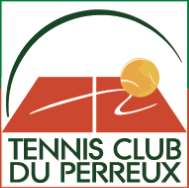 	ÉCOLE DE TENNIS : Les tarifs 		